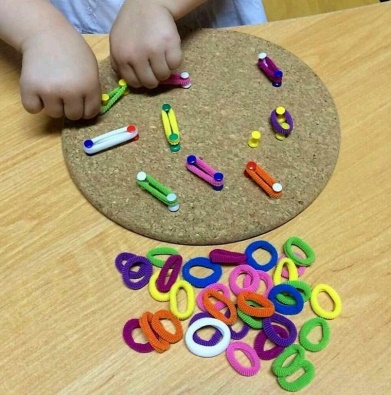 Формирование мелкой моторики рук у детейс общим недоразвитием речи (ОНР)    Со становлением речи тесно связано развитие тонких движений пальцев рук. Почему человек, не находящий нужного слова для объяснения, часто помогает себе жестами? И наоборот: почему ребёнок, сосредоточенно пишущий, рисующий, помогает себе, непроизвольно высовывая язык?Движения пальцев рук исторически, в ходе развития человечества, оказались тесно связанными с речевой функцией.          Первой формой общения первобытных людей были жесты; особенно велика здесь была роль руки. Развитие функций руки и речи у людей шло параллельно.          Примерно такой же ход развития речи ребёнка. Сначала развиваются тонкие движения пальцев рук, затем появляется артикуляция слогов; всё последующее совершенствование речевых реакций стоит в прямой зависимости от степени тренировки движений пальцев. Таким образом, есть все основания рассматривать кисть руки как орган речи – такой же, как артикуляционный аппарат. С этой точки зрения проекция руки есть ещё одна речевая зона мозга.     Развитие мелкой моторики рук имеет непреходящее значение для общего физического и психического развития ребенка на протяжении всего дошкольного детства. Поэтому тренировка движений пальцев рук является важнейшим фактором, стимулирующим речевое развитие ребенка и имеет большое значение. Как правило, если движение пальцев развиты в соответствии с возрастом, то и речевое развитие ребенка в пределах возрастной нормы. Если у ребенка развитие зрительно-моторной координации и тонкой моторики рук не соответствует возрасту, есть патология, то такие дети нуждаются в особенно тщательной подготовке к обучению. У значительного большинства детей с речевыми нарушениями пальцы малоподвижны, движения их не точны, не согласованны. Такие дети не могут длительное время удерживать карандаш или ручку, по мере нарастания утомляемости его движения становятся неточными, крупноразмашистыми, либо необходимо обязательно стимулировать речевое развитие детей путем тренировки движений пальцев рук. Систематические упражнения по развитию мелкой моторики рук являются мощным средством повышения работоспособности коры головного мозга. Ребенок с плохой координацией движения рук хуже рисует, испытывает трудности на занятиях физкультурой, трудового обучения, поэтому очень важно начать развивать это качество своевременно, еще задолго до поступления в школу и продолжать совершенствовать в течение всего периода обучения ребенка в двух первых классах. Если у ребенка будет развита ручная моторика, то снизится психологическая нагрузка при обучении письму, ему интересно будет учиться. Игры и упражнения, направленные на формирование тонких движений пальцев рук способствуют также развитию умения слушать и понимать содержание стихов, учат улавливать ритм речи. Практика показывает необходимость развития тонких движений пальцев с самого раннего возраста. Как можно больше с детьми необходимо проводить активные игры: складывание кубиков, игры с песком и водой, простейшими сборными игрушками, учить лепить из пластилина, работать цветными мелками, карандашом, конструировать, вырезать, клеить, определять на ощупь материал: песок, бумага, мех и т.д. Необходимо учить застегивать пуговицы и простые крючки, пользоваться ложкой и вилкой.  К 5 годам надо обучать раскрашиванию, рисованию, копированию основных форм: круг, крест, квадрат, вырезанию, склеиванию. Полезно использовать специальные упражнения:раскладывание предметов на кучки с учетом величины формы, игры: «Почтовыйящик», «Волшебный мешочек». Полезны специальные занятия аппликацией, рисованием, лепкой. В процессе изобразительной деятельности у ребенка развивается ручная умелость, зрительно-моторная координация, готовность руки к письму. И многолетние наблюдения показывают насколько эффективна эта работа для развития речи детей. Использование этих упражнений, пальчиковых игр позволяет:- регулярно стимулировать действия речевых зон коры головного мозга, что положительно сказывается на исправлении речи у детей;- совершенствовать внимание, память;-облегчить будущим школьникам усвоение навыков письма;- установить положительное влияние развития пальчиковой моторики накоррекцию звукопроизношения у детей;-подтвердить целесообразность проведения подобных занятий воспитателямимассовых и логопедических групп.При работе с детьми с нарушениями речи по развитию тонкой моторики рукследует:1. Сочетать игры и упражнения для тренировки пальцев с речью детей.2 .Сделать работу по совершенствованию пальцевой моторики регулярной, выделив для нее оптимальное время, систематической.3. Повысить у детей интерес к подобным упражнениям, превратив их в занимательную игру.4. Вовлекать в движение больше пальцев, движения должны быть энергичными.5. Начинать с простых упражнений, переходя к более сложным (сначала одна рукаработает, затем другая, потом обе).6 .Упражнения выполняются непродолжительно.     Упражнения с детьми могут проводить и логопед, и воспитатели, и родители. Проводится они в течение 2-3 минут. Необходимо постоянно следить, чтобы не было передозировки. Упражнения надо давать малыми порциями, но делать их с оптимальной нагрузкой, с большой амплитудой движений. Особое внимание уделяем тренировке движений повышенной сложности, то есть таких, какие наши пальцы не делают в повседневной жизни. Именно такая тренировка пальцев рук даёт видимый и быстрый эффект: движения кисти пальцев становятся точными и координированными, рука полностью готова к письму. Учёными было замечено, что систематическая работа по тренировке тонких движений пальцев наряду со стимулирующим влиянием на развитие речи является мощным средством повышения работоспособности коры головного мозга, у детей улучшается внимание, память, слух, зрение.          Уровень развития мелкой моторики – один из показателей интеллектуальной готовности к школьному обучению. Обычно ребенок, имеющий высокий уровень развития мелкой моторики, умеет логически рассуждать, у него достаточно развиты память и внимание, связная речь. Учителя отмечают, что первоклассники часто испытывают серьезные трудности с овладением навыков письма. Письмо – это сложный навык, включающий выполнение тонких координированных движений руки. Техника письма требует слаженной работы мелких мышц кисти и всей руки, а также хорошо развитого зрительного восприятия и произвольного внимания.          Для овладения навыком письма необходима определенная функциональная зрелость коры головного мозга. Неподготовленность к письму, недостаточное развитие мелкой моторики, зрительного восприятия, внимания может привести к возникновению негативного отношения к учебе, тревожного состояния ребенка в школе. Поэтому в дошкольном возрасте важно развить механизмы, необходимые для овладения письмом, создать условия для накопления ребенком двигательного и практического опыта, развития навыков ручной умелости.          Но в дошкольном возрасте важна именно подготовка к письму, а не обучение ему, что часто приводит к формированию неправильной техники письма. Умение выполнять мелкие движения с предметами развивается в старшем дошкольном возрасте, именно к 6–7 годам в основном заканчивается созревание соответствующих зон головного мозга, развитие мелких мышц кисти.          Поэтому работа по развитию мелкой моторики должна начаться задолго до поступления в школу. Родители и педагоги, которые уделяют должное внимание упражнениям, играм, различным заданиям на развитие мелкой моторики и координации движений руки, решают сразу две задачи: во-первых, косвенным образом влияют на общее интеллектуальное развитие ребенка, во-вторых, готовят к овладению навыком письма, что в будущем поможет избежать многих проблем школьного обучения.          Родителей должно насторожить, если ребенок активно поворачивает лист при рисовании или закрашивании. В этом случае ребенок заменяет умение менять направление линии при помощи тонких движений пальцев поворачиванием листа, лишая себя этим тренировки пальцев и руки. Если ребенок рисует слишком маленькие предметы, как правило, это свидетельствует о жесткой фиксации кисти при рисовании. Этот недостаток можно выявить, предложив малышу нарисовать одним движением окружность, диаметром при мерно 3–4 см (по образцу). Если ребенок имеет склонность фиксировать кисть на плоскости, он не справится с этой задачей: нарисует вам вместо окружности овал, окружность значительна меньшего диаметра или будет рисовать ее в несколько приемов, передвигая руку.          Начинать работу по развитию мелкой моторики нужно с самого раннего возраста. Уже в младенческом возрасте можно выполнять массаж пальчиков, воздействуя тем самым на активных точки, связанные с корой головного мозга. В раннем и младшем дошкольном возрасте нужно выполнять простые упражнения, сопровождаемые стихотворным текстом (например, «Сорока»), не забывать о развитии элементарных навыков самообслуживания: застегивание и расстегивание пуговиц, завязывание шнурков и т. д. И, конечно, в старшем дошкольном возрасте работа по развитию мелкой моторики и координации движений руки должна стать важной частью подготовки к школе.          Возможность познания окружающих предметов у детей в большей степени связана с развитием действий рук. Со стороны может показаться, что ребенку протянуть руку к предмету, достать и взять его настолько просто, что это не заслуживает особого внимания. Но какими простыми ни казались бы эти действия для нас, взрослых, нужно отметить: у ребенка первых месяцев жизни они еще отсутствуют, младенец еще не может выполнять координированные, целенаправленныё действия. Ведь в первые месяцы жизни все движения ребенка, в том числе и движения рук, носят безусловно-рефлекторный характер, т. е. возникают без целенаправленного волевого усилия – они не преднамеренны.   Целенаправленные, преднамеренные действия возникают у ребенка в процессе воспитания и обучения его взрослыми.         У детей значительно улучшаются показатели выполнения моторных заданийна статическую и динамическую координацию, одновременность и отчетливость движений, улучшаются графомоторные навыки, уменьшается количество синкинезий и тремора пальцев. Движения дошкольников становятся уверенными, повышается темп их выполнения. Кроме того, развивая мелкую моторику, комплексно развиваются различные психические процессы - зрительно-пространственные функции, память, внимание, мышление, восприятие и, конечно же, речь.